FFURFLEN 5 	Ffurflen Ganiatâd a Gwybodaeth (plant dan 11 oed)Enw’r Lle Addoli / Sefydliad: ___________________________________________________________                                                                                                                                     Grŵp (gan gynnwys diwrnod/amser y gweithgaredd): ______________________________________                                                                                          Enw llawn y plentyn / person ifanc: _______________________________________________________                                                                                                                              Dyddiad Geni:  ___/___/___                                                       Cyfeiriad: ___________________________________________________________________________                                                                                                                                                                           Enw’r Meddyg Teulu:  ___________________________________ffôn:   ________________________                                                                          Cyfeiriad:  __________________________________________________________________________                                                                                                                                                                          Dyddiad y brechiad gwrth-tetanus olaf, os gwyddoch hynny:     _______________________________                                                                             Nodwch unrhyw feddyginiaeth a gymerir yn rheolaidd, unrhyw anhawster meddygol (e.e. asthma, epilepsi, alergedd, anghenion deiet etc.) neu anabledd a allai effeithio ar weithgarwch arferol y plentyn. Hefyd, nodwch unrhyw wybodaeth ychwanegol a allai gynorthwyo’r arweinydd o ran cynnal a gofalu am y plentyn yn effeithiol.Cytunaf i roi gwybod i arweinwyr y grŵp, mewn ysgrifen, os yw’r manylion uchod yn newid.Enw’r rhieni / gofalyddion:   		Rhif ffôn: Dydd…………………………………………………………… Nos …………………………………………………………….    Rhiant/Gofalydd Ffôn symudol 1___________________    Ffôn symudol 2____________________	  Enw cyswllt ychwanegol (e.e Nain/ Mam-gu, Taid/ Tad-cu  neu unrhyw un sydd â chyfrifoldeb rhiant) Enw:_________________________________________Teleffôn: ______________________________Os nad ydych yn meddu ar gyfrifoldeb rhiant (e.e. chi yw’r gofalydd maeth neu Nain/Taid y plentyn)nodwch fanylion y sawl sydd â chyfrifoldeb rhiant:Enw(au):  _______________________________________ ffôn:____________________________Cyfeiriad:____________________________________________________________________________________________________________________________________________________________ Ffurflen 5 Tudalen 2Rwy’n cytuno i______________________________________________________ (enw’r plentyn)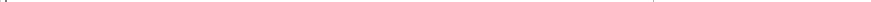 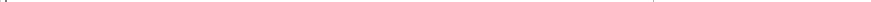 gymryd rhan yng ngweithgareddau arferol y grŵp.Rwy’n deall y bydd angen caniatâd ychwanegol ar gyfer rhai gweithgareddau megis nofio a digwyddiadau sy’n gorffen yn hwyrach nag amser arferol y grŵp. Rwy’n deall y bydd y plentyn dan ofal a rheolaeth arweinydd y grŵp ac/neu oedolion eraill a gymeradwyir gan y lle addoli/sefydliad. Deallaf hefyd y bydd y staff sydd yng ngofal y grŵp yn gofalu am y plant cymaint â phosib, ac o fewn rheswm, ond ni fyddant o reidrwydd yn gyfrifol am unrhyw golled, difrod neu niwed a ddioddefir gan fy mhlentyn yn ystod y gweithgaredd, neu o ganlyniad i’r gweithgaredd.Mewn argyfwng, rwy’n caniatáu i’m plentyn gael triniaeth feddygol.Pan fo angen cyngor neu driniaeth feddygol, gwneir pob ymdrech i gael cymorth Meddyg Teulu neu Adran Ddamweiniau ac Argyfwng mewn ysbyty. Yn ôl Deddf Plant 1989 mae modd i feddyg drin plentyn trwy wneud ‘yr hyn sy’n resymol yn yr amgylchiadau sydd ohoni er mwyn diogelu neu wella lles y plentyn’.  Serch hynny, byddwn yn cysylltu â’r rhiant/gofalydd cyn gynted ag y bo modd er mwyn rhoi gwybod beth sy’n digwydd.CludiantOni bai fod trefniadau penodol wedi eu cytuno, ni fydd yr arweinwyr yn gyfrifol am gludo’r plant iweithgareddau’r grŵp ac oddi yno. Os yw rhieni’n dymuno rhannu cludiant, trefniadau preifat ymhlith ei gilydd fydd hynny.Mewn argyfwng, neu er mwyn cael cymorth feddygol, gallai plentyn gael ei g/chludo yng ngherbyd arweinydd neu oedolyn cymeradwy arall.Adrodd am Ddamwain/Digwyddiad: Nodir manylion unrhyw ddamwain neu ddigwyddiad yn Nghofnod Damweiniau/Digwyddiadau yr eglwys, a bydd y mater yn cael ei drafod gyda’r rhieni/gofalyddion cyngynted ag y bo modd.Llofnod: __________________________________               Dyddiad:_________________________Tachwedd 2013    Yn seiliedig ar ffurflen CCPAS, gyda’u caniatâd